1.- Indica el número de que representan estos palillos 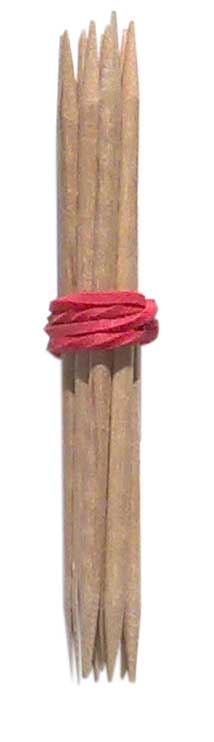 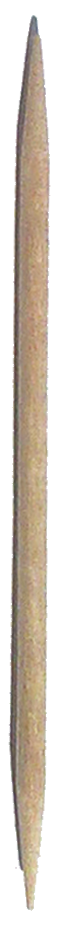 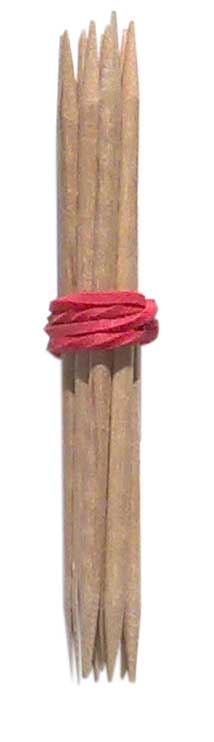 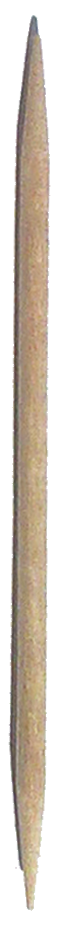 2.- Completa las series.				10 , ______  , 30,  _____ , 50 , ______  , _____ , 80 , ______  90 , ______  , 70, ______  , ______ , 40, _____ , 20 , ______  3.- Calcula mentalmente estas sumas y restas6 + 8 = ____________  5 - 3 = ____________  9 + 4 = ____________  6 - 2 = ____________  4.- Calcula el doble de estas cantidades  6= ____________  20 = ____________    8= ____________  60 = ____________ 5.- Rodea de los siguientes números lo que sean pares.6,	 9,    	16,  	19, 	36, 	45, 	666.- Señala dos formas de tener 10€ con billetes y monedas.7.- Dibuja la siguientes líneas.8.- Calcula estas sumas y restas.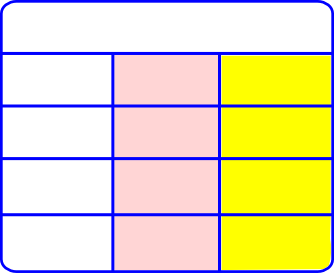 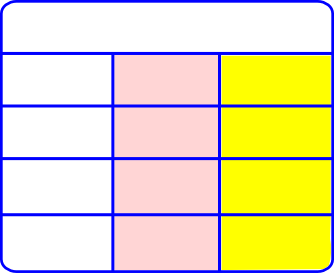        27 + 27              58  +  36             57 -  24               39 -  16              9.-  Pon las horas en tos relojes analógicos y digitales.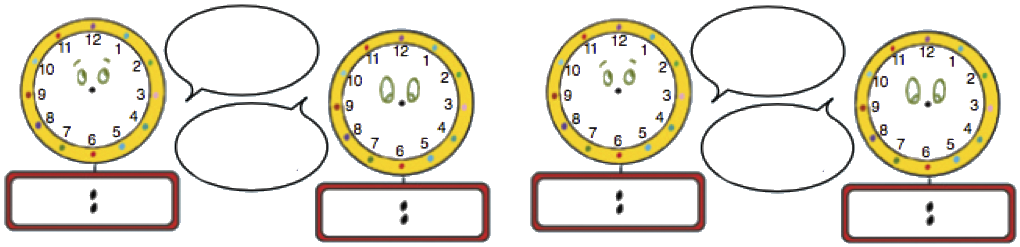                      Las                                                  Las                     cuatro en						   seis y                        punto                                               media                         Las 						     Las		      cinco en						    doce y                        punto                                               media10.- Observa los siguientes precios de juguetes y contesta.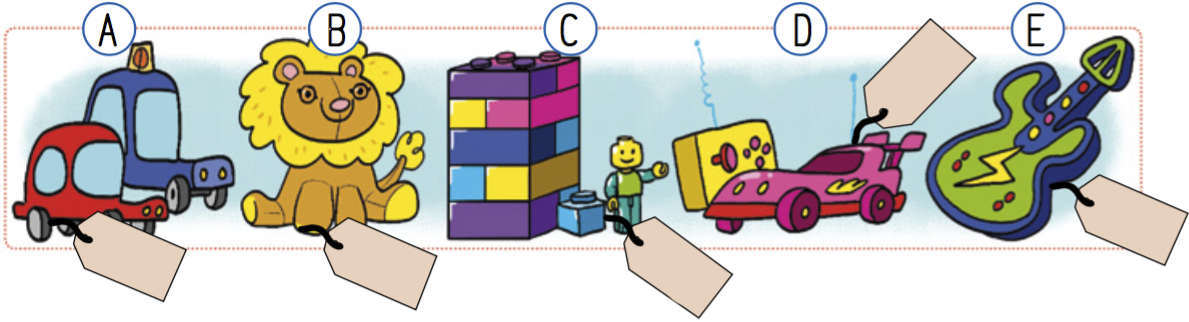 A.- ¿Cuál tiene el precio más caro? ___________________________________B.- ¿Cuánto más vale la guitarra que el peluche del león? _________________C.- ¿Qué dos juguetes podrías comprar con 10 €? _________________________CONTENIDOS MATEMÁTICOS BÁSICOS SEGUNDO TRIMESTRE 1º PRIMARIACONTENIDOS MATEMÁTICOS BÁSICOS SEGUNDO TRIMESTRE 1º PRIMARIANOMBRE:                                                                                             FECHA: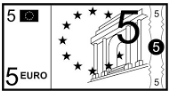 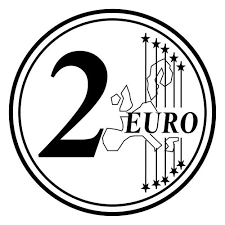 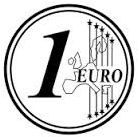 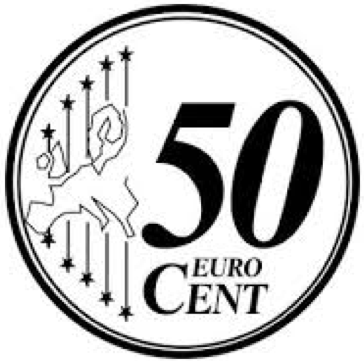 10 €10 €LINEA RECTALINEA CURVALINEA ABIERTALINEA CERRADA